Application for Employment 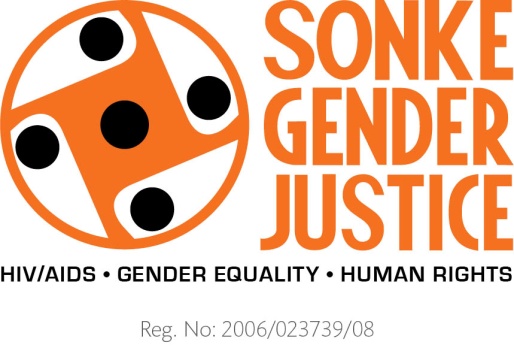 THE ADVERTISED POSITION THE ADVERTISED POSITION THE ADVERTISED POSITION THE ADVERTISED POSITION THE ADVERTISED POSITION THE ADVERTISED POSITION THE ADVERTISED POSITION THE ADVERTISED POSITION THE ADVERTISED POSITION THE ADVERTISED POSITION THE ADVERTISED POSITION THE ADVERTISED POSITION THE ADVERTISED POSITION THE ADVERTISED POSITION THE ADVERTISED POSITION THE ADVERTISED POSITION THE ADVERTISED POSITION THE ADVERTISED POSITION THE ADVERTISED POSITION THE ADVERTISED POSITION THE ADVERTISED POSITION THE ADVERTISED POSITION THE ADVERTISED POSITION THE ADVERTISED POSITION Position for which you are applying: Communications and Strategic Information (CSI) Unit ManagerPosition for which you are applying: Communications and Strategic Information (CSI) Unit ManagerPosition for which you are applying: Communications and Strategic Information (CSI) Unit ManagerPosition for which you are applying: Communications and Strategic Information (CSI) Unit ManagerPosition for which you are applying: Communications and Strategic Information (CSI) Unit ManagerPosition for which you are applying: Communications and Strategic Information (CSI) Unit ManagerPosition for which you are applying: Communications and Strategic Information (CSI) Unit ManagerPosition for which you are applying: Communications and Strategic Information (CSI) Unit ManagerPosition for which you are applying: Communications and Strategic Information (CSI) Unit ManagerPosition for which you are applying: Communications and Strategic Information (CSI) Unit ManagerPosition for which you are applying: Communications and Strategic Information (CSI) Unit ManagerPosition for which you are applying: Communications and Strategic Information (CSI) Unit ManagerPosition for which you are applying: Communications and Strategic Information (CSI) Unit ManagerUnit where the position is advertised: CSIUnit where the position is advertised: CSIUnit where the position is advertised: CSIUnit where the position is advertised: CSIUnit where the position is advertised: CSIUnit where the position is advertised: CSIUnit where the position is advertised: CSIUnit where the position is advertised: CSIUnit where the position is advertised: CSIUnit where the position is advertised: CSIUnit where the position is advertised: CSIIf you are offered the position, when can you start OR what notice period must you serve with your current employer?If you are offered the position, when can you start OR what notice period must you serve with your current employer?If you are offered the position, when can you start OR what notice period must you serve with your current employer?If you are offered the position, when can you start OR what notice period must you serve with your current employer?If you are offered the position, when can you start OR what notice period must you serve with your current employer?If you are offered the position, when can you start OR what notice period must you serve with your current employer?If you are offered the position, when can you start OR what notice period must you serve with your current employer?If you are offered the position, when can you start OR what notice period must you serve with your current employer?If you are offered the position, when can you start OR what notice period must you serve with your current employer?If you are offered the position, when can you start OR what notice period must you serve with your current employer?If you are offered the position, when can you start OR what notice period must you serve with your current employer?If you are offered the position, when can you start OR what notice period must you serve with your current employer?If you are offered the position, when can you start OR what notice period must you serve with your current employer?PERSONAL INFORMATION PERSONAL INFORMATION PERSONAL INFORMATION PERSONAL INFORMATION PERSONAL INFORMATION PERSONAL INFORMATION PERSONAL INFORMATION PERSONAL INFORMATION PERSONAL INFORMATION PERSONAL INFORMATION PERSONAL INFORMATION PERSONAL INFORMATION PERSONAL INFORMATION PERSONAL INFORMATION PERSONAL INFORMATION PERSONAL INFORMATION PERSONAL INFORMATION PERSONAL INFORMATION PERSONAL INFORMATION PERSONAL INFORMATION PERSONAL INFORMATION PERSONAL INFORMATION PERSONAL INFORMATION PERSONAL INFORMATION Surname:Surname:Surname:Surname:Surname:Surname:Surname:First Names:First Names:First Names:First Names:First Names:First Names:First Names:First Names:First Names:First Names:First Names:First Names:First Names:First Names:First Names:First Names:First Names:Date of Birth: Date of Birth: Date of Birth: Date of Birth: Date of Birth: Date of Birth: Date of Birth: ID Number: ID Number: ID Number: ID Number: ID Number: ID Number: ID Number: ID Number: ID Number: ID Number: ID Number: ID Number: ID Number: ID Number: ID Number: ID Number: ID Number: RaceAfricanAfricanAfricanWhiteWhiteIndianIndianIndianIndianIndianColouredColouredColouredColouredGenderGenderGenderGenderGenderGenderGenderMaleMaleMaleMaleMaleFemaleFemaleFemaleFemaleFemaleFemaleDo you have a disability?Do you have a disability?Do you have a disability?Do you have a disability?Do you have a disability?Do you have a disability?Do you have a disability?YesYesYesYesYesNoNoNoNoNoNoAre you a South African CitizenAre you a South African CitizenAre you a South African CitizenAre you a South African CitizenAre you a South African CitizenAre you a South African CitizenAre you a South African CitizenYesYesYesYesYesNo No No No No No If no, what is your Nationality If no, what is your Nationality If no, what is your Nationality If no, what is your Nationality If no, what is your Nationality If no, what is your Nationality If no, what is your Nationality Do you have a valid work permit?Do you have a valid work permit?Do you have a valid work permit?Do you have a valid work permit?Do you have a valid work permit?Do you have a valid work permit?Do you have a valid work permit?YesYesYesYesYesNo No No No No No Have you ever been convicted of a criminal offence or been dismissed from employment?Have you ever been convicted of a criminal offence or been dismissed from employment?Have you ever been convicted of a criminal offence or been dismissed from employment?Have you ever been convicted of a criminal offence or been dismissed from employment?Have you ever been convicted of a criminal offence or been dismissed from employment?Have you ever been convicted of a criminal offence or been dismissed from employment?Have you ever been convicted of a criminal offence or been dismissed from employment?Have you ever been convicted of a criminal offence or been dismissed from employment?Have you ever been convicted of a criminal offence or been dismissed from employment?Have you ever been convicted of a criminal offence or been dismissed from employment?CONTACT DETAILS CONTACT DETAILS CONTACT DETAILS CONTACT DETAILS CONTACT DETAILS CONTACT DETAILS CONTACT DETAILS CONTACT DETAILS CONTACT DETAILS CONTACT DETAILS CONTACT DETAILS CONTACT DETAILS CONTACT DETAILS CONTACT DETAILS CONTACT DETAILS CONTACT DETAILS CONTACT DETAILS CONTACT DETAILS CONTACT DETAILS CONTACT DETAILS CONTACT DETAILS CONTACT DETAILS CONTACT DETAILS CONTACT DETAILS Preferred language for correspondence Preferred language for correspondence Preferred language for correspondence Preferred language for correspondence Preferred language for correspondence Preferred language for correspondence Preferred language for correspondence Preferred language for correspondence Telephone number during office hours Telephone number during office hours Telephone number during office hours Telephone number during office hours Telephone number during office hours Telephone number during office hours Telephone number during office hours Telephone number during office hours Email address Email address Email address Email address Email address Email address Email address Email address QUALIFICATIONSQUALIFICATIONSQUALIFICATIONSQUALIFICATIONSQUALIFICATIONSQUALIFICATIONSQUALIFICATIONSQUALIFICATIONSQUALIFICATIONSQUALIFICATIONSQUALIFICATIONSQUALIFICATIONSQUALIFICATIONSQUALIFICATIONSQUALIFICATIONSQUALIFICATIONSQUALIFICATIONSQUALIFICATIONSQUALIFICATIONSQUALIFICATIONSQUALIFICATIONSQUALIFICATIONSQUALIFICATIONSQUALIFICATIONSQualification obtained Qualification obtained Qualification obtained Qualification obtained Qualification obtained InstitutionInstitutionInstitutionInstitutionInstitutionInstitutionInstitutionInstitutionInstitutionInstitutionYear Year Year Year Year Year Year Year Year WORK EXPERIENCEWORK EXPERIENCEWORK EXPERIENCEWORK EXPERIENCEWORK EXPERIENCEWORK EXPERIENCEWORK EXPERIENCEWORK EXPERIENCEWORK EXPERIENCEWORK EXPERIENCEWORK EXPERIENCEWORK EXPERIENCEWORK EXPERIENCEWORK EXPERIENCEWORK EXPERIENCEWORK EXPERIENCEWORK EXPERIENCEWORK EXPERIENCEWORK EXPERIENCEWORK EXPERIENCEWORK EXPERIENCEWORK EXPERIENCEWORK EXPERIENCEWORK EXPERIENCEEmployerEmployerEmployerPosition heldPosition heldPosition heldPosition heldPosition heldPosition heldPosition heldPosition heldFromFromFromFromFromFromFromToToToToReason for leavingReason for leavingEmployerEmployerEmployerPosition heldPosition heldPosition heldPosition heldPosition heldPosition heldPosition heldPosition heldMMMMMMYYYYYYYYMMMMYYYYReason for leavingReason for leavingREFERENCESREFERENCESREFERENCESREFERENCESREFERENCESREFERENCESREFERENCESREFERENCESREFERENCESREFERENCESREFERENCESREFERENCESREFERENCESREFERENCESREFERENCESREFERENCESREFERENCESREFERENCESREFERENCESREFERENCESREFERENCESREFERENCESREFERENCESREFERENCESNameNameNameNameNameNameRelationship to you Relationship to you Relationship to you Relationship to you Relationship to you Relationship to you Relationship to you Relationship to you Relationship to you Relationship to you Contact details Contact details Contact details Contact details Contact details Contact details Contact details Contact details DECLARATION: I declare that all the information provided (including any attachments is complete and correct to the best of my knowledge.  I understand that any false information supplied could lead to my application being disqualified or my dismissal if I am appointed.DECLARATION: I declare that all the information provided (including any attachments is complete and correct to the best of my knowledge.  I understand that any false information supplied could lead to my application being disqualified or my dismissal if I am appointed.DECLARATION: I declare that all the information provided (including any attachments is complete and correct to the best of my knowledge.  I understand that any false information supplied could lead to my application being disqualified or my dismissal if I am appointed.DECLARATION: I declare that all the information provided (including any attachments is complete and correct to the best of my knowledge.  I understand that any false information supplied could lead to my application being disqualified or my dismissal if I am appointed.DECLARATION: I declare that all the information provided (including any attachments is complete and correct to the best of my knowledge.  I understand that any false information supplied could lead to my application being disqualified or my dismissal if I am appointed.DECLARATION: I declare that all the information provided (including any attachments is complete and correct to the best of my knowledge.  I understand that any false information supplied could lead to my application being disqualified or my dismissal if I am appointed.DECLARATION: I declare that all the information provided (including any attachments is complete and correct to the best of my knowledge.  I understand that any false information supplied could lead to my application being disqualified or my dismissal if I am appointed.DECLARATION: I declare that all the information provided (including any attachments is complete and correct to the best of my knowledge.  I understand that any false information supplied could lead to my application being disqualified or my dismissal if I am appointed.DECLARATION: I declare that all the information provided (including any attachments is complete and correct to the best of my knowledge.  I understand that any false information supplied could lead to my application being disqualified or my dismissal if I am appointed.DECLARATION: I declare that all the information provided (including any attachments is complete and correct to the best of my knowledge.  I understand that any false information supplied could lead to my application being disqualified or my dismissal if I am appointed.DECLARATION: I declare that all the information provided (including any attachments is complete and correct to the best of my knowledge.  I understand that any false information supplied could lead to my application being disqualified or my dismissal if I am appointed.DECLARATION: I declare that all the information provided (including any attachments is complete and correct to the best of my knowledge.  I understand that any false information supplied could lead to my application being disqualified or my dismissal if I am appointed.DECLARATION: I declare that all the information provided (including any attachments is complete and correct to the best of my knowledge.  I understand that any false information supplied could lead to my application being disqualified or my dismissal if I am appointed.DECLARATION: I declare that all the information provided (including any attachments is complete and correct to the best of my knowledge.  I understand that any false information supplied could lead to my application being disqualified or my dismissal if I am appointed.DECLARATION: I declare that all the information provided (including any attachments is complete and correct to the best of my knowledge.  I understand that any false information supplied could lead to my application being disqualified or my dismissal if I am appointed.DECLARATION: I declare that all the information provided (including any attachments is complete and correct to the best of my knowledge.  I understand that any false information supplied could lead to my application being disqualified or my dismissal if I am appointed.DECLARATION: I declare that all the information provided (including any attachments is complete and correct to the best of my knowledge.  I understand that any false information supplied could lead to my application being disqualified or my dismissal if I am appointed.DECLARATION: I declare that all the information provided (including any attachments is complete and correct to the best of my knowledge.  I understand that any false information supplied could lead to my application being disqualified or my dismissal if I am appointed.DECLARATION: I declare that all the information provided (including any attachments is complete and correct to the best of my knowledge.  I understand that any false information supplied could lead to my application being disqualified or my dismissal if I am appointed.DECLARATION: I declare that all the information provided (including any attachments is complete and correct to the best of my knowledge.  I understand that any false information supplied could lead to my application being disqualified or my dismissal if I am appointed.DECLARATION: I declare that all the information provided (including any attachments is complete and correct to the best of my knowledge.  I understand that any false information supplied could lead to my application being disqualified or my dismissal if I am appointed.DECLARATION: I declare that all the information provided (including any attachments is complete and correct to the best of my knowledge.  I understand that any false information supplied could lead to my application being disqualified or my dismissal if I am appointed.DECLARATION: I declare that all the information provided (including any attachments is complete and correct to the best of my knowledge.  I understand that any false information supplied could lead to my application being disqualified or my dismissal if I am appointed.DECLARATION: I declare that all the information provided (including any attachments is complete and correct to the best of my knowledge.  I understand that any false information supplied could lead to my application being disqualified or my dismissal if I am appointed.Signature Signature DateDateDateDateDate